به نام ایزد  دانا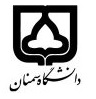                                               (مبانی بیوانفورماتیک)                                            نسخه اولیه: 27/10/1399تاریخ به‌روز رسانی: 15/06/1400دانشکده  نام دانشکده پردیس فرزانگان                                                                       نیمسال اول سال تحصیلی 1401-1400بودجه‌بندی درسمقطع: کارشناسی کارشناسی ارشد□ دکتری□مقطع: کارشناسی کارشناسی ارشد□ دکتری□مقطع: کارشناسی کارشناسی ارشد□ دکتری□تعداد واحد: 2 واحد تئوریتعداد واحد: 2 واحد تئوریفارسی: مبانی بیوانفورماتیکفارسی: مبانی بیوانفورماتیکفارسی: مبانی بیوانفورماتیکنام درسپیش‌نیاز: ژنتیک مولکولی پیش‌نیاز: ژنتیک مولکولی پیش‌نیاز: ژنتیک مولکولی پیش‌نیاز: ژنتیک مولکولی پیش‌نیاز: ژنتیک مولکولی لاتین: Principles of Bioinformatics    لاتین: Principles of Bioinformatics    لاتین: Principles of Bioinformatics    نام درسشماره تلفن دفتر کار: 02333469423شماره تلفن دفتر کار: 02333469423شماره تلفن دفتر کار: 02333469423شماره تلفن دفتر کار: 02333469423شماره تلفن دفتر کار: 02333469423مدرس: فاطمه خاکدانمدرس: فاطمه خاکدانمدرس: فاطمه خاکدانمدرس: فاطمه خاکدانمنزلگاه اینترنتی: منزلگاه اینترنتی: منزلگاه اینترنتی: منزلگاه اینترنتی: منزلگاه اینترنتی: پست الکترونیکی:f.khakdan@semnan.ac.ir پست الکترونیکی:f.khakdan@semnan.ac.ir پست الکترونیکی:f.khakdan@semnan.ac.ir پست الکترونیکی:f.khakdan@semnan.ac.ir برنامه تدریس در هفته: دوشنبه (ساعت 17-15) در سامانه اميدبرنامه تدریس در هفته: دوشنبه (ساعت 17-15) در سامانه اميدبرنامه تدریس در هفته: دوشنبه (ساعت 17-15) در سامانه اميدبرنامه تدریس در هفته: دوشنبه (ساعت 17-15) در سامانه اميدبرنامه تدریس در هفته: دوشنبه (ساعت 17-15) در سامانه اميدبرنامه تدریس در هفته: دوشنبه (ساعت 17-15) در سامانه اميدبرنامه تدریس در هفته: دوشنبه (ساعت 17-15) در سامانه اميدبرنامه تدریس در هفته: دوشنبه (ساعت 17-15) در سامانه اميدبرنامه تدریس در هفته: دوشنبه (ساعت 17-15) در سامانه اميداهداف درس: از آنجا که امروزه منابع اطلاعاتی زیست شناسی مولکولی به ویژه اطلاعات مربوط به ژنومکیس و پروتئومیکس در حال توسعه می باشد هدف از این درس آشنایی دانشجویان دوره کارشناسی علوم سلولی و و مولکولی با روش های تحلیل و استنباط از این اطلاعات و مدیریت آنها در زیست شناسی میباشد. نتایج علمی مهمی که امروزه از مطالعات زیست شناسی مولکولی حاصل می شود، بدون آشنایی با علم بیوانفورماتیک میسر نیست. با آشنایی دانشجویان با بانک های اطلاعاتی سرشار از اطلاعات مفید که بسته به زمینه تحقیقاتی محققین تولید شده و در اختیار عموم قرار گرفته می تواند در پردازش فرضیه ها، آزمون آنها و ارائه فرضیه های جدید کمک نماید. این درس برای دانشجویان رشته زیست شناسی برای آینده تحصیلی و شغلی می تواند مفید واقع شود. اهداف درس: از آنجا که امروزه منابع اطلاعاتی زیست شناسی مولکولی به ویژه اطلاعات مربوط به ژنومکیس و پروتئومیکس در حال توسعه می باشد هدف از این درس آشنایی دانشجویان دوره کارشناسی علوم سلولی و و مولکولی با روش های تحلیل و استنباط از این اطلاعات و مدیریت آنها در زیست شناسی میباشد. نتایج علمی مهمی که امروزه از مطالعات زیست شناسی مولکولی حاصل می شود، بدون آشنایی با علم بیوانفورماتیک میسر نیست. با آشنایی دانشجویان با بانک های اطلاعاتی سرشار از اطلاعات مفید که بسته به زمینه تحقیقاتی محققین تولید شده و در اختیار عموم قرار گرفته می تواند در پردازش فرضیه ها، آزمون آنها و ارائه فرضیه های جدید کمک نماید. این درس برای دانشجویان رشته زیست شناسی برای آینده تحصیلی و شغلی می تواند مفید واقع شود. اهداف درس: از آنجا که امروزه منابع اطلاعاتی زیست شناسی مولکولی به ویژه اطلاعات مربوط به ژنومکیس و پروتئومیکس در حال توسعه می باشد هدف از این درس آشنایی دانشجویان دوره کارشناسی علوم سلولی و و مولکولی با روش های تحلیل و استنباط از این اطلاعات و مدیریت آنها در زیست شناسی میباشد. نتایج علمی مهمی که امروزه از مطالعات زیست شناسی مولکولی حاصل می شود، بدون آشنایی با علم بیوانفورماتیک میسر نیست. با آشنایی دانشجویان با بانک های اطلاعاتی سرشار از اطلاعات مفید که بسته به زمینه تحقیقاتی محققین تولید شده و در اختیار عموم قرار گرفته می تواند در پردازش فرضیه ها، آزمون آنها و ارائه فرضیه های جدید کمک نماید. این درس برای دانشجویان رشته زیست شناسی برای آینده تحصیلی و شغلی می تواند مفید واقع شود. اهداف درس: از آنجا که امروزه منابع اطلاعاتی زیست شناسی مولکولی به ویژه اطلاعات مربوط به ژنومکیس و پروتئومیکس در حال توسعه می باشد هدف از این درس آشنایی دانشجویان دوره کارشناسی علوم سلولی و و مولکولی با روش های تحلیل و استنباط از این اطلاعات و مدیریت آنها در زیست شناسی میباشد. نتایج علمی مهمی که امروزه از مطالعات زیست شناسی مولکولی حاصل می شود، بدون آشنایی با علم بیوانفورماتیک میسر نیست. با آشنایی دانشجویان با بانک های اطلاعاتی سرشار از اطلاعات مفید که بسته به زمینه تحقیقاتی محققین تولید شده و در اختیار عموم قرار گرفته می تواند در پردازش فرضیه ها، آزمون آنها و ارائه فرضیه های جدید کمک نماید. این درس برای دانشجویان رشته زیست شناسی برای آینده تحصیلی و شغلی می تواند مفید واقع شود. اهداف درس: از آنجا که امروزه منابع اطلاعاتی زیست شناسی مولکولی به ویژه اطلاعات مربوط به ژنومکیس و پروتئومیکس در حال توسعه می باشد هدف از این درس آشنایی دانشجویان دوره کارشناسی علوم سلولی و و مولکولی با روش های تحلیل و استنباط از این اطلاعات و مدیریت آنها در زیست شناسی میباشد. نتایج علمی مهمی که امروزه از مطالعات زیست شناسی مولکولی حاصل می شود، بدون آشنایی با علم بیوانفورماتیک میسر نیست. با آشنایی دانشجویان با بانک های اطلاعاتی سرشار از اطلاعات مفید که بسته به زمینه تحقیقاتی محققین تولید شده و در اختیار عموم قرار گرفته می تواند در پردازش فرضیه ها، آزمون آنها و ارائه فرضیه های جدید کمک نماید. این درس برای دانشجویان رشته زیست شناسی برای آینده تحصیلی و شغلی می تواند مفید واقع شود. اهداف درس: از آنجا که امروزه منابع اطلاعاتی زیست شناسی مولکولی به ویژه اطلاعات مربوط به ژنومکیس و پروتئومیکس در حال توسعه می باشد هدف از این درس آشنایی دانشجویان دوره کارشناسی علوم سلولی و و مولکولی با روش های تحلیل و استنباط از این اطلاعات و مدیریت آنها در زیست شناسی میباشد. نتایج علمی مهمی که امروزه از مطالعات زیست شناسی مولکولی حاصل می شود، بدون آشنایی با علم بیوانفورماتیک میسر نیست. با آشنایی دانشجویان با بانک های اطلاعاتی سرشار از اطلاعات مفید که بسته به زمینه تحقیقاتی محققین تولید شده و در اختیار عموم قرار گرفته می تواند در پردازش فرضیه ها، آزمون آنها و ارائه فرضیه های جدید کمک نماید. این درس برای دانشجویان رشته زیست شناسی برای آینده تحصیلی و شغلی می تواند مفید واقع شود. اهداف درس: از آنجا که امروزه منابع اطلاعاتی زیست شناسی مولکولی به ویژه اطلاعات مربوط به ژنومکیس و پروتئومیکس در حال توسعه می باشد هدف از این درس آشنایی دانشجویان دوره کارشناسی علوم سلولی و و مولکولی با روش های تحلیل و استنباط از این اطلاعات و مدیریت آنها در زیست شناسی میباشد. نتایج علمی مهمی که امروزه از مطالعات زیست شناسی مولکولی حاصل می شود، بدون آشنایی با علم بیوانفورماتیک میسر نیست. با آشنایی دانشجویان با بانک های اطلاعاتی سرشار از اطلاعات مفید که بسته به زمینه تحقیقاتی محققین تولید شده و در اختیار عموم قرار گرفته می تواند در پردازش فرضیه ها، آزمون آنها و ارائه فرضیه های جدید کمک نماید. این درس برای دانشجویان رشته زیست شناسی برای آینده تحصیلی و شغلی می تواند مفید واقع شود. اهداف درس: از آنجا که امروزه منابع اطلاعاتی زیست شناسی مولکولی به ویژه اطلاعات مربوط به ژنومکیس و پروتئومیکس در حال توسعه می باشد هدف از این درس آشنایی دانشجویان دوره کارشناسی علوم سلولی و و مولکولی با روش های تحلیل و استنباط از این اطلاعات و مدیریت آنها در زیست شناسی میباشد. نتایج علمی مهمی که امروزه از مطالعات زیست شناسی مولکولی حاصل می شود، بدون آشنایی با علم بیوانفورماتیک میسر نیست. با آشنایی دانشجویان با بانک های اطلاعاتی سرشار از اطلاعات مفید که بسته به زمینه تحقیقاتی محققین تولید شده و در اختیار عموم قرار گرفته می تواند در پردازش فرضیه ها، آزمون آنها و ارائه فرضیه های جدید کمک نماید. این درس برای دانشجویان رشته زیست شناسی برای آینده تحصیلی و شغلی می تواند مفید واقع شود. اهداف درس: از آنجا که امروزه منابع اطلاعاتی زیست شناسی مولکولی به ویژه اطلاعات مربوط به ژنومکیس و پروتئومیکس در حال توسعه می باشد هدف از این درس آشنایی دانشجویان دوره کارشناسی علوم سلولی و و مولکولی با روش های تحلیل و استنباط از این اطلاعات و مدیریت آنها در زیست شناسی میباشد. نتایج علمی مهمی که امروزه از مطالعات زیست شناسی مولکولی حاصل می شود، بدون آشنایی با علم بیوانفورماتیک میسر نیست. با آشنایی دانشجویان با بانک های اطلاعاتی سرشار از اطلاعات مفید که بسته به زمینه تحقیقاتی محققین تولید شده و در اختیار عموم قرار گرفته می تواند در پردازش فرضیه ها، آزمون آنها و ارائه فرضیه های جدید کمک نماید. این درس برای دانشجویان رشته زیست شناسی برای آینده تحصیلی و شغلی می تواند مفید واقع شود. روش ارائه درس:استفاده از نرم افزار پاورپوینت، دسترسی به نرم افزارهای مرتبط به طور مستقیم از روی Desktop و آموزش مستقیم آن، ویدوئوهای ضبط شده از نحوه کار با نرم افزار روش ارائه درس:استفاده از نرم افزار پاورپوینت، دسترسی به نرم افزارهای مرتبط به طور مستقیم از روی Desktop و آموزش مستقیم آن، ویدوئوهای ضبط شده از نحوه کار با نرم افزار روش ارائه درس:استفاده از نرم افزار پاورپوینت، دسترسی به نرم افزارهای مرتبط به طور مستقیم از روی Desktop و آموزش مستقیم آن، ویدوئوهای ضبط شده از نحوه کار با نرم افزار روش ارائه درس:استفاده از نرم افزار پاورپوینت، دسترسی به نرم افزارهای مرتبط به طور مستقیم از روی Desktop و آموزش مستقیم آن، ویدوئوهای ضبط شده از نحوه کار با نرم افزار روش ارائه درس:استفاده از نرم افزار پاورپوینت، دسترسی به نرم افزارهای مرتبط به طور مستقیم از روی Desktop و آموزش مستقیم آن، ویدوئوهای ضبط شده از نحوه کار با نرم افزار روش ارائه درس:استفاده از نرم افزار پاورپوینت، دسترسی به نرم افزارهای مرتبط به طور مستقیم از روی Desktop و آموزش مستقیم آن، ویدوئوهای ضبط شده از نحوه کار با نرم افزار روش ارائه درس:استفاده از نرم افزار پاورپوینت، دسترسی به نرم افزارهای مرتبط به طور مستقیم از روی Desktop و آموزش مستقیم آن، ویدوئوهای ضبط شده از نحوه کار با نرم افزار روش ارائه درس:استفاده از نرم افزار پاورپوینت، دسترسی به نرم افزارهای مرتبط به طور مستقیم از روی Desktop و آموزش مستقیم آن، ویدوئوهای ضبط شده از نحوه کار با نرم افزار روش ارائه درس:استفاده از نرم افزار پاورپوینت، دسترسی به نرم افزارهای مرتبط به طور مستقیم از روی Desktop و آموزش مستقیم آن، ویدوئوهای ضبط شده از نحوه کار با نرم افزار امتحان پایانی امتحان های میان ترم (مباحث تئوری و تمرین)امتحان های میان ترم (مباحث تئوری و تمرین)تعامل دانشجو با استاد ضمن ارائه درس تعامل دانشجو با استاد ضمن ارائه درس تمرین های کلاسی نحوه ارزشیابینحوه ارزشیابی6 نمره4 نمره4 نمره2 نمره2 نمره6 نمرهدرصد نمرهدرصد نمرهدانشجو حتما باید به سوالاتی که در کلاس پرسیده می شود پاسخ دهد (تعامل با استاد اهمیت دارد)تمرین هایی که هر جلسه داده می شود انجام دهد. دانشجو حتما باید به سوالاتی که در کلاس پرسیده می شود پاسخ دهد (تعامل با استاد اهمیت دارد)تمرین هایی که هر جلسه داده می شود انجام دهد. دانشجو حتما باید به سوالاتی که در کلاس پرسیده می شود پاسخ دهد (تعامل با استاد اهمیت دارد)تمرین هایی که هر جلسه داده می شود انجام دهد. دانشجو حتما باید به سوالاتی که در کلاس پرسیده می شود پاسخ دهد (تعامل با استاد اهمیت دارد)تمرین هایی که هر جلسه داده می شود انجام دهد. دانشجو حتما باید به سوالاتی که در کلاس پرسیده می شود پاسخ دهد (تعامل با استاد اهمیت دارد)تمرین هایی که هر جلسه داده می شود انجام دهد. دانشجو حتما باید به سوالاتی که در کلاس پرسیده می شود پاسخ دهد (تعامل با استاد اهمیت دارد)تمرین هایی که هر جلسه داده می شود انجام دهد. دانشجو حتما باید به سوالاتی که در کلاس پرسیده می شود پاسخ دهد (تعامل با استاد اهمیت دارد)تمرین هایی که هر جلسه داده می شود انجام دهد. قوانین درسقوانین درسمحمدعلی ملبوبی، امیر فیضی، تهمینه لهراسبی. راهنمای عملی داده پردازی زیستی و پروژه های ژنوم. 1390. انتشارات استاد ملبوبیمحمدرضا نقوی، محمدعلی ملبوبی، سجاد رشیدی منفرد، 1397. بیوانفورماتیک. انتشارات دانشگاه تهران محمدعلی ملبوبی، امیر فیضی، تهمینه لهراسبی. راهنمای عملی داده پردازی زیستی و پروژه های ژنوم. 1390. انتشارات استاد ملبوبیمحمدرضا نقوی، محمدعلی ملبوبی، سجاد رشیدی منفرد، 1397. بیوانفورماتیک. انتشارات دانشگاه تهران محمدعلی ملبوبی، امیر فیضی، تهمینه لهراسبی. راهنمای عملی داده پردازی زیستی و پروژه های ژنوم. 1390. انتشارات استاد ملبوبیمحمدرضا نقوی، محمدعلی ملبوبی، سجاد رشیدی منفرد، 1397. بیوانفورماتیک. انتشارات دانشگاه تهران محمدعلی ملبوبی، امیر فیضی، تهمینه لهراسبی. راهنمای عملی داده پردازی زیستی و پروژه های ژنوم. 1390. انتشارات استاد ملبوبیمحمدرضا نقوی، محمدعلی ملبوبی، سجاد رشیدی منفرد، 1397. بیوانفورماتیک. انتشارات دانشگاه تهران محمدعلی ملبوبی، امیر فیضی، تهمینه لهراسبی. راهنمای عملی داده پردازی زیستی و پروژه های ژنوم. 1390. انتشارات استاد ملبوبیمحمدرضا نقوی، محمدعلی ملبوبی، سجاد رشیدی منفرد، 1397. بیوانفورماتیک. انتشارات دانشگاه تهران محمدعلی ملبوبی، امیر فیضی، تهمینه لهراسبی. راهنمای عملی داده پردازی زیستی و پروژه های ژنوم. 1390. انتشارات استاد ملبوبیمحمدرضا نقوی، محمدعلی ملبوبی، سجاد رشیدی منفرد، 1397. بیوانفورماتیک. انتشارات دانشگاه تهران محمدعلی ملبوبی، امیر فیضی، تهمینه لهراسبی. راهنمای عملی داده پردازی زیستی و پروژه های ژنوم. 1390. انتشارات استاد ملبوبیمحمدرضا نقوی، محمدعلی ملبوبی، سجاد رشیدی منفرد، 1397. بیوانفورماتیک. انتشارات دانشگاه تهران منابع و مآخذ درسمنابع و مآخذ درسنیمسال اول نیمسال اول نیمسال اول نیمسال اول نیمسال اول نیمسال اول نیمسال اول نيم‌سال‌هاي ارائه درسنيم‌سال‌هاي ارائه درسشماره هفته آموزشیمبحثتوضیحات1مقدمه ای بر درس، اهداف، تعاریف مقدماتی، ساختار درساهداف درس، روش‌هاي ارائه درس،  روش‌های ارزشیابی درس، قوانین درس، منابع و مأخذ و اصطلاحات آماری برای دانشجويان توضیح داده می‌شود.2مروری بر بیولوژی مولکولی، زمینه های مهم بیوانفورماتیک و کاربرد آن 3بانک های اطلاعاتی (انواع پایگاه داده ها در علوم زیستی) و کاربردهای آن هاانجام تکلیف 4معرفی پایگاه های اطلاعاتی (نوکلئوتیدی و پروتئینی) و نحوه کار با آنهاانجام تکلیف5آشنایی با NCBI و نحوه استفاده از منابع مختلف آن، Entrez  انجام تکلیف6استخراج اطلاعات مربوط به ژنوم و تحلیل آن: تعیین توالی DNA، پروژه ژنوم انسان، بانک های اطلاعاتی SNPها، GOG، STSها و ESTها انجام تکلیف7استخراج اطلاعات پروتئینی: تحلیل توالی پارامتریک، آشنایی با ابزارهای Expasy/Protscale و EBI/SignalP و PSI/Blastانجام تکلیف8آشنایی با پروتئومیکس، دیدارسازی (Visualization) ساختارهای پروتئینی انجام تکلیف- میان ترم9محاسبه ویژگی های ساختاری آنها، بلوک های پایه ای ساختاری (آمینواسیدها)، ساختار ثانوی، نیروهای رانش تاخوردگی، موتیف ها یا ساختارهای ابرثانویه، دومین هاانجام تکلیف10پیشگویی ساختار پروتئینی و عملکرد با استفاده از توالی: بیوانفورماتیک ساختاری انجام تکلیف11فرضیه دینامیکی آنفینسن، ارزیابی CASP، EVA و Homology modeling انجام تکلیف- میان ترم12تحلیل توالی ها، همردیفی دوتایی و انواع آن، همردیفی چندتایی، الگوریتم هاانجام تکلیف13پارامترهای موثر در همردیفی، کمی نمودن همردیفی ها توسط GOP و GEP، ماتریس های ارزش گذاری پروتئینانجام تکلیف14مقدمه ای بر ریزآرایه ها: مفاهیم تکنیک ریزآرایه، نرم افزارهای تحلیل ریزآرایه ها، مثال های انتخابیانجام تکلیف15مروری بر تحلیل های تبارزایشی  انجام تکلیف16امتحان پایانی